SundayMondayTuesdayWednesdayThursdayFridaySaturday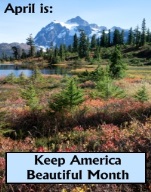 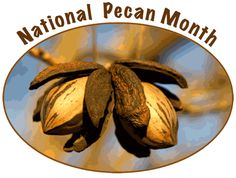 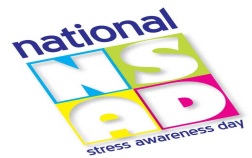 Picture Days:April 25th and 26thSoccer Classes:Begin on April 13th1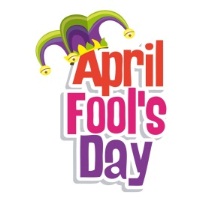 2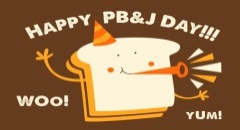 34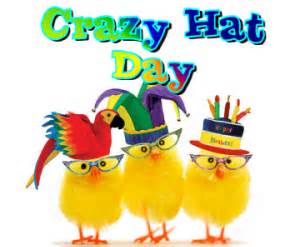 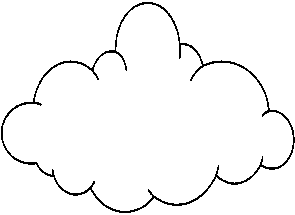 5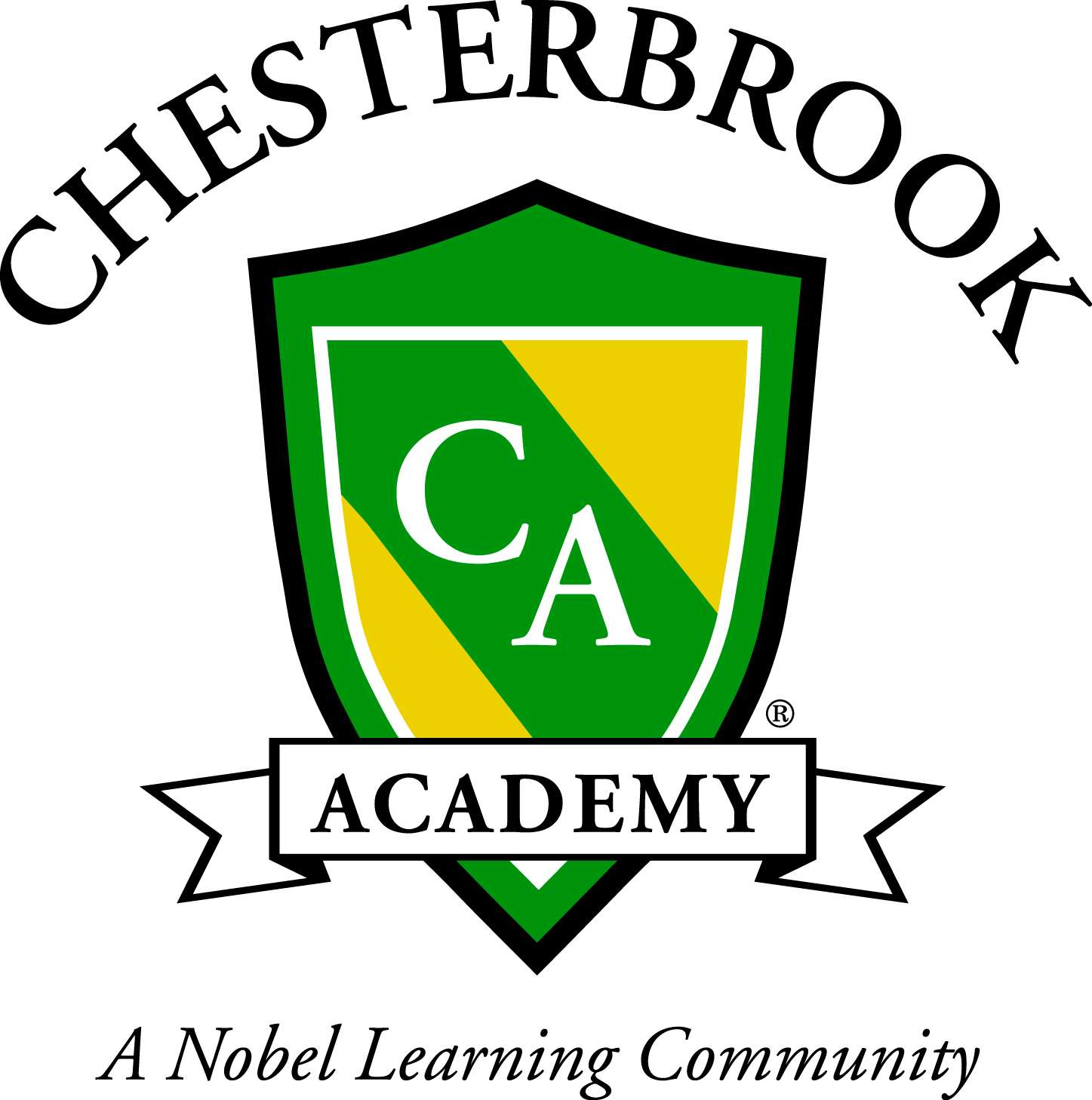 School Spirit CBA Day67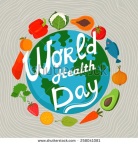 8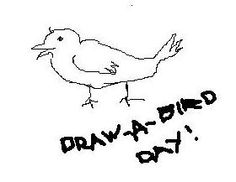 910  National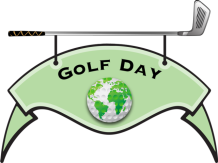 11Submarine Day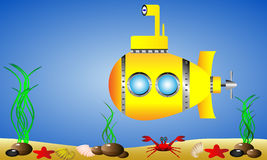 12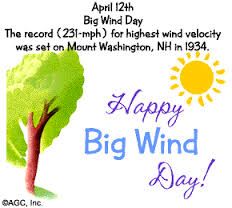 1314 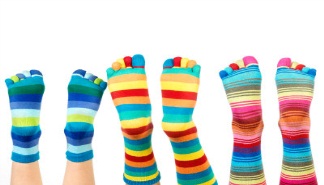 Silly Sock Day15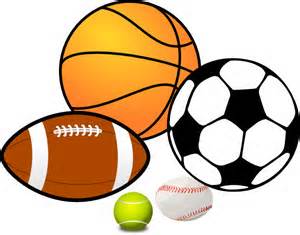 Sports (Jersey) and Jean Day1617
18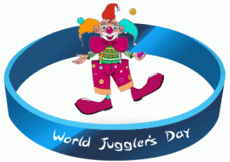 1920“Look Alike Day”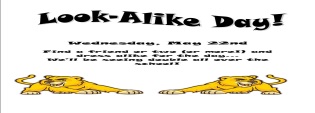 21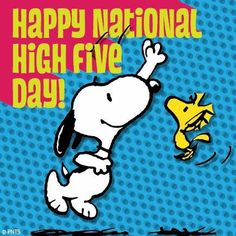 22 2324 25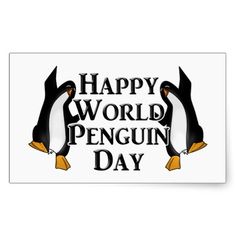 26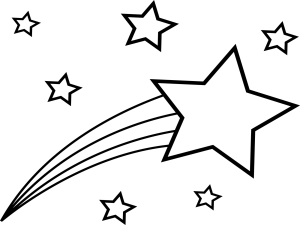  National Astronomy Day- “Space Projects”2728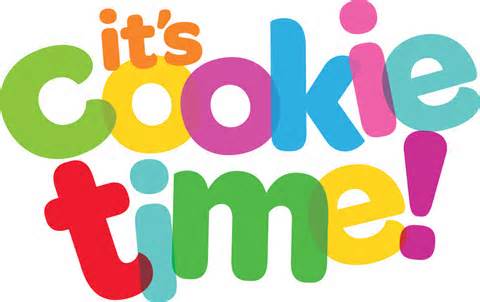 29Pajama Day and Cookie Friday30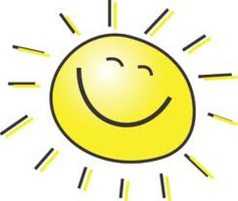 